15.06.2020г. №20РОССИЙСКАЯ ФЕДЕРАЦИЯИРКУТСКАЯ ОБЛАСТЬМУНИЦИПАЛЬНОЕ ОБРАЗОВАНИЕ«МАМСКО-ЧУЙСКИЙ РАЙОН»ВИТИМСКОЕ ГОРОДСКОЕ ПОСЕЛЕНИЕАДМИНИСТРАЦИЯПОСТАНОВЛЕНИЕОб утверждении схемы расположения земельного участка на кадастровом плане территории, расположенного по адресу: Российская Федерация, Иркутская область, Мамско-Чуйский район, Витимское городское поселение, п. МусковитС целью утверждения границ территории местного значения - зоны лесов, расположенной по адресу: Российская Федерация, Иркутская область, Мамско-Чуйский район, Витимское городское поселение, п. Мусковит, в соответствии с пунктом 9 статьи 85, статьями 94, 95 Земельного кодекса Российской Федерации принимая во внимание классификатор разрешенного использования земельных участков, утвержденный Приказом Министерства экономического развития Российской Федерации от 01.09.2014 года № 540, руководствуясь ст.11, 11.10, 39,2 Земельного кодекса Российской Федерации, п.20 части 1 статьи 6 Устава Витимского муниципального  образования, администрация Витимского городского поселения, ПОСТАНОВЛЯЕТ:1. Утвердить схему расположения земельного участка на кадастровом плане территории,  расположенного по адресу:  Российская Федерация, Иркутская область, Мамско-Чуйский район, Витимское городское поселение, п.Мусковит,  общей площадью - 3864 кв.м., категория земель – земли населенных пунктов, зона парков, скверов и бульваров Р3-3, разрешенное использование земельного участка – отдых (рекреация).2. Обществу с ограниченной ответственностью «СЕРВИСТА» обратиться в  Управление Федеральной службы государственной регистрации, кадастра и картографии по Иркутской области, его территориальные отделы для проведения кадастрового учета земельного участка и государственной регистрации права собственности  Администрации Витимского городского поселения Мамско-Чуйского района на земельный участок, указанный в пункте 1 настоящего Постановления, внесения соответствующих сведений об ограничениях по использованию земельного участка, расположенного в пределах территории местного значения - городских лесов. 3.Настоящее постановление подлежит официальному опубликованию в бюллетене нормативно-правовых актов "Витимский вестник" и размещению на официальном сайте администрации Витимского городского поселения .4. Контроль за выполнением настоящего Постановления оставляю за собой.      И.О.главы поселения                                                                  Т.А.Лукичева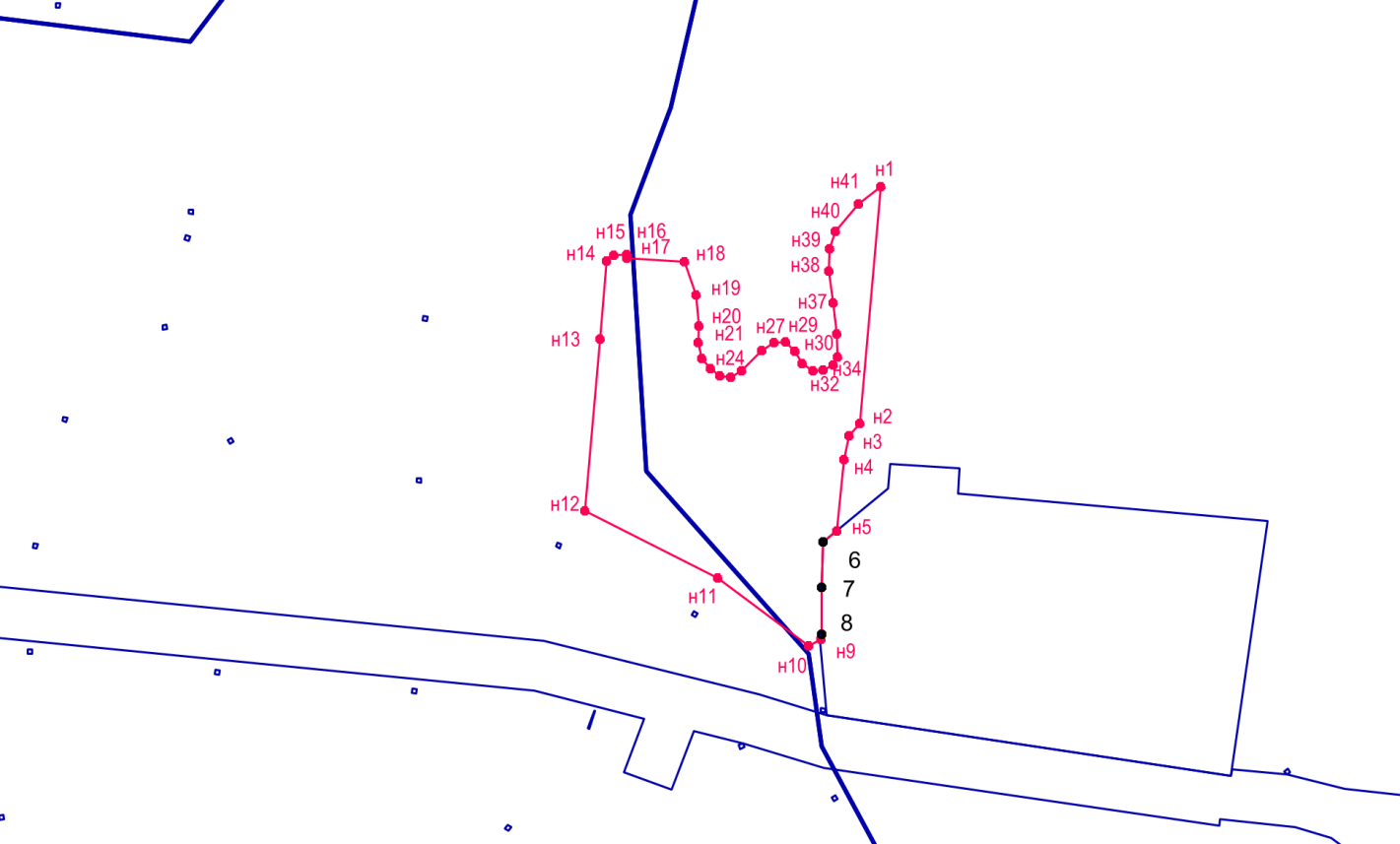 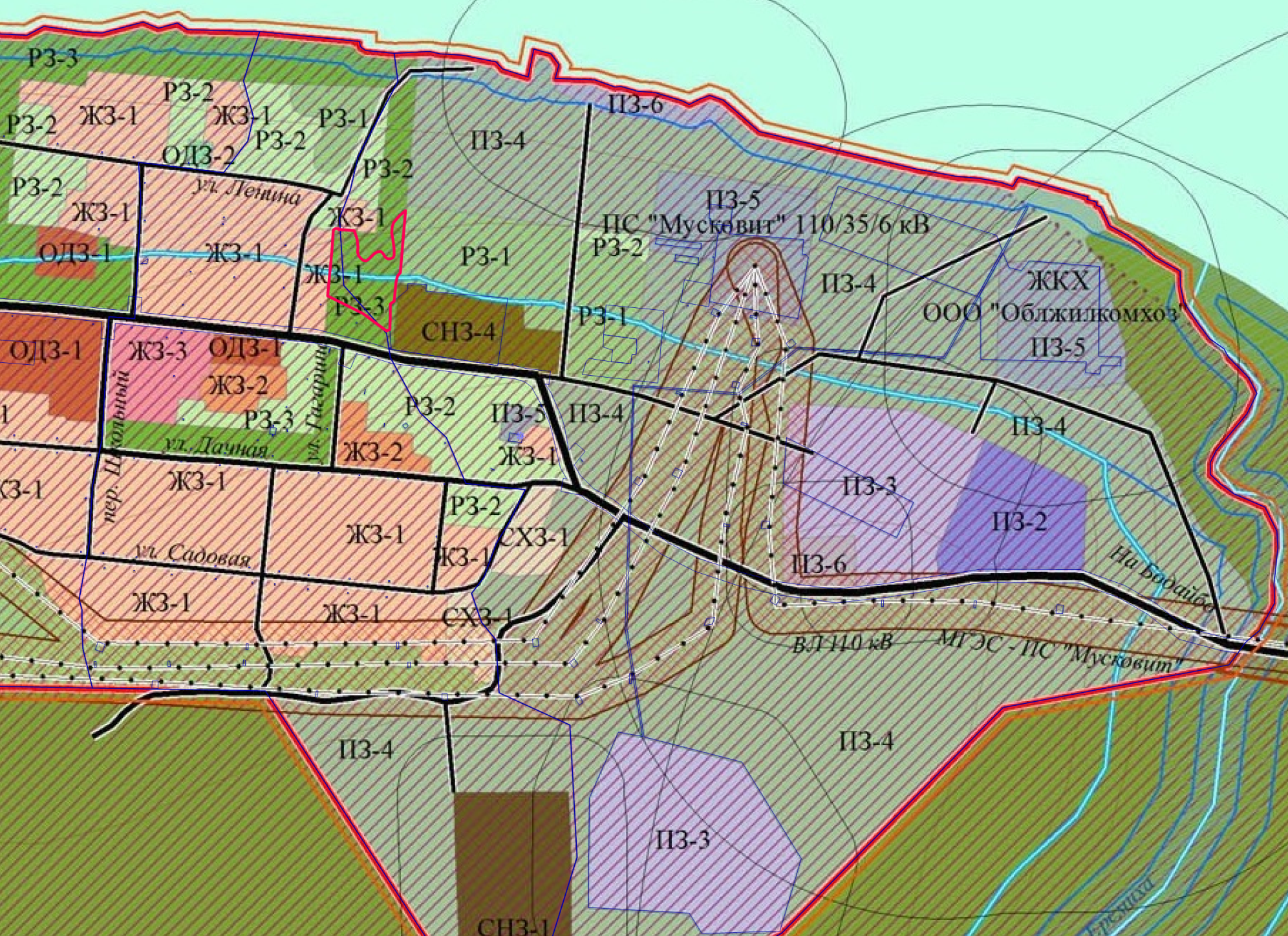 Площадь земельного участка – 3864 кв.м.Площадь земельного участка – 3864 кв.м.Площадь земельного участка – 3864 кв.м.Площадь земельного участка – 3864 кв.м.Площадь земельного участка – 3864 кв.м.Площадь земельного участка – 3864 кв.м.Площадь земельного участка – 3864 кв.м.Площадь земельного участка – 3864 кв.м.Площадь земельного участка – 3864 кв.м.Площадь земельного участка – 3864 кв.м.Площадь земельного участка – 3864 кв.м.Площадь земельного участка – 3864 кв.м.Обозначение характерных точекКоординаты, м                                             (МСК-38,зона 6)Координаты, м                                             (МСК-38,зона 6)Обозначение характерных точекКоординаты, м                                 (МСК-38,зона 6)Координаты, м                                 (МСК-38,зона 6)Обозначение характерных точекКоординаты, м                             (МСК-38,зона 6)Координаты, м                             (МСК-38,зона 6)Обозначение характерных точекКоординаты, м                          (МСК-38,зона 6)Координаты, м                          (МСК-38,зона 6)Обозначение характерных точекКоординаты, м                                             (МСК-38,зона 6)Координаты, м                                             (МСК-38,зона 6)Обозначение характерных точекКоординаты, м                                 (МСК-38,зона 6)Координаты, м                                 (МСК-38,зона 6)Обозначение характерных точекКоординаты, м                             (МСК-38,зона 6)Координаты, м                             (МСК-38,зона 6)Обозначение характерных точекКоординаты, м                          (МСК-38,зона 6)Координаты, м                          (МСК-38,зона 6)Обозначение характерных точекXYОбозначение характерных точекXYОбозначение характерных точекXYОбозначение характерных точекXY-1-2--3--1-2--3--1-2--3--1-2--3-н11044955,936323900,39н121044879,816323831,06н231044913,276323860,53н341044914,046323889,20н21044900,306323895,55н131044920,116323834,52н241044911,526323862,66н351044915,986323890,36н31044897,406323893,07н141044938,486323836,11н251044911,146323865,18н361044921,406323890,16н41044891,816323891,80н151044939,806323837,87н261044912,696323867,70н371044928,576323889,20н51044875,186323890,11н161044939,966323840,89н271044917,536323872,54н381044936,126323888,2361044872,506323886,84н171044939,146323840,82н281044919,276323875,44н391044941,356323888,4271044861,886323886,60н181044938,336323854,44н291044919,466323878,16н401044945,426323889,7881044850,936323886,57н191044930,506323857,04н301044917,336323880,29н411044951,816323895,20н91044849,636323886,38н201044923,146323857,82н311044914,436323882,03н11044955,936323900,39н101044848,186323883,52н211044919,276323857,63н321044912,696323884,55н111044864,196323862,12н221044915,596323858,40н331044912,886323886,87